ЗАКОНКАРАЧАЕВО-ЧЕРКЕССКОЙ РЕСПУБЛИКИОБ УСТАНОВЛЕНИИ ПОНИЖЕННЫХ НАЛОГОВЫХ СТАВОКПринятНародным Собранием (Парламентом)Карачаево-Черкесской Республики19 ноября 2015 годаНастоящий Закон в соответствии с Налоговым кодексом Российской Федерации устанавливает пониженные налоговые ставки для отдельных категорий налогоплательщиков по налогу на прибыль, подлежащему зачислению в республиканский бюджет Карачаево-Черкесской Республики, и упрощенной системе налогообложения.Статья 1Установить пониженную налоговую ставку по налогу на прибыль организаций, подлежащему зачислению в республиканский бюджет Карачаево-Черкесской Республики, в размере 13,5 (12,5 процента в 2017 - 2020 годах) процента для следующих категорий налогоплательщиков:(в ред. Закона КЧР от 08.12.2017 N 72-РЗ)1) утратил силу с 01.01.2023. - Закон КЧР от 25.11.2019 N 53-РЗ;а) общественных объединений инвалидов (в том числе созданных как союзы общественных объединений инвалидов), среди членов которых инвалиды и их законные представители составляют не менее 80 процентов;б) организаций, уставный капитал которых полностью состоит из вкладов общественных организаций инвалидов (если среднесписочная численность инвалидов среди их работников составляет не менее 50 процентов, а их доля в фонде оплаты труда - не менее 25 процентов);в) учреждений, единственными собственниками имущества которых являются общественные организации инвалидов.2) утратил силу с 01.01.2023. - Закон КЧР от 25.11.2019 N 53-РЗ;3) утратил силу. - Закон КЧР от 29.11.2018 N 74-РЗ;4) организаций-резидентов туристско-рекреационной особой экономической зоны на территории Зеленчукского и Урупского муниципальных районов Карачаево-Черкесской Республики от деятельности, осуществляемой на территории особой экономической зоны, при условии ведения раздельного учета доходов (расходов), полученных (понесенных) от деятельности, осуществляемой на территории особой экономической зоны, и доходов (расходов), полученных (понесенных) при осуществлении деятельности за пределами территории особой экономической зоны.5) утратил силу с 01.01.2023. - Закон КЧР от 25.11.2019 N 53-РЗ;6) утратил силу. - Закон КЧР от 25.11.2019 N 53-РЗ;Статья 1.1(Статья 1.1 в ред. Закона КЧР от 25.11.2019 N 53-РЗ)Установить для указанных в главе 3.5 Налогового кодекса Российской Федерации налогоплательщиков - участников специальных инвестиционных контрактов, пониженную налоговую ставку по налогу на прибыль организаций, подлежащему зачислению в республиканский бюджет Карачаево-Черкесской Республики, в размере 0 процентов, при соблюдении условий, установленных статьей 284.9 Налогового кодекса Российской Федерации.Статья 21. Установить налоговую ставку при применении упрощенной системы налогообложения в размере 0 процентов для налогоплательщиков - индивидуальных предпринимателей, впервые зарегистрированных на территории Карачаево-Черкесской Республики после вступления в силу настоящего Закона и осуществляющих следующие виды предпринимательской деятельности:1) сельское хозяйство, охота и лесное хозяйство;2) рыболовство, рыбоводство;3) обрабатывающие производства;4) деятельность в области образования;5) предоставление социальных услуг с обеспечением проживания;6) предоставление социальных услуг без обеспечения проживания;7) услуги по организации работы театров, художественных галерей и выставок произведений искусства;8) деятельность библиотек, архивов, учреждений клубного типа;9) деятельность музеев и охрана исторических мест и зданий;10) деятельность детских лагерей на время каникул;11) деятельность спортивных объектов;12) физкультурно-оздоровительная деятельность;13) разработка программного обеспечения и консультирование в этой области;14) научные исследования и разработки.2. По итогам налогового периода доля доходов от реализации товаров (работ, услуг) при осуществлении видов предпринимательской деятельности, в отношении которых применялась налоговая ставка в размере 0 процентов, в общем объеме доходов от реализации товаров (работ, услуг) должна быть не менее 70 процентов.3. Указанные налогоплательщики вправе применять налоговую ставку в размере 0 процентов со дня их государственной регистрации в качестве индивидуальных предпринимателей непрерывно в течение двух налоговых периодов в случае, если средняя численность наемных работников составляет не менее двух и не более пятнадцати человек, а размер доходов от реализации получаемых индивидуальным предпринимателем при осуществлении видов предпринимательской деятельности, в отношении которых применяется налоговая ставка в размере 0 процентов, за налоговый период не превышает 30 млн. рублей.4. Установить налоговую ставку при применении упрощенной системы налогообложения на территории Карачаево-Черкесской Республики в случае, если объектом налогообложения являются доходы, уменьшенные на величину расходов, в размере 9 процентов, и в случае, если объектом налогообложения являются доходы, в размере 4 процентов, для следующих категорий налогоплательщиков:1) резидентов туристско-рекреационной особой экономической зоны на территории Зеленчукского и Урупского муниципальных районов Карачаево-Черкесской Республики;2) организаций и индивидуальных предпринимателей, осуществляющих предпринимательскую деятельность в области:а) образования;б) здравоохранения и предоставления социальных услуг;в) обрабатывающих производств.По итогам налогового периода доля доходов от реализации товаров (работ, услуг) при осуществлении видов предпринимательской деятельности, в отношении которых применялись налоговые ставки, установленные настоящим пунктом, в общем объеме доходов от реализации товаров (работ, услуг) должна быть не менее 75 процентов.5. Установить налоговую ставку при применении упрощенной системы налогообложения на территории Карачаево-Черкесской Республики в случае, если объектом налогообложения являются доходы, уменьшенные на величину расходов, в размере 5 процентов, и в случае, если объектом налогообложения являются доходы, в размере 1 процента, для налогоплательщиков, включенных по состоянию на 1 марта 2020 года в единый реестр субъектов малого и среднего предпринимательства, основной вид экономической деятельности которых по состоянию на 1 марта 2020 года отнесен к наиболее пострадавшим от распространения новой коронавирусной инфекции отраслям, перечень которых утверждается Правительством Российской Федерации, а также для организаций, включенных в реестр социально ориентированных некоммерческих организаций, которые с 2017 года являются получателями грантов Президента Российской Федерации, получателями субсидий и грантов в рамках программ, реализуемых федеральными органами исполнительной власти, получателями субсидий и грантов в рамках программ, реализуемых органами исполнительной власти Карачаево-Черкесской Республики, органами местного самоуправления, исполнителями общественно полезных услуг, поставщиками социальных услуг, ведение которого осуществляется уполномоченным Правительством Российской Федерации федеральным органом исполнительной власти в порядке, установленном Правительством Российской Федерации.(часть 5 введена Законом КЧР от 15.06.2020 N 29-РЗ)6. Установить налоговую ставку на 2022 - 2024 годы при применении упрощенной системы налогообложения на территории Карачаево-Черкесской Республики в случае, если объектом налогообложения являются доходы, уменьшенные на величину расходов, в размере 5 процентов, и в случае, если объектом налогообложения являются доходы, в размере 1 процента, для налогоплательщиков, являющихся правообладателями программ для электронных вычислительных машин (далее - ЭВМ), включенных в единый реестр российских программ для ЭВМ и баз данных и (или) получивших документ о государственной аккредитации организаций, которые осуществляют деятельность в области информационных технологий, разрабатывают и реализуют разработанные ими программы для ЭВМ, базы данных на материальном носителе или в форме электронного документа по каналам связи независимо от вида договора и (или) оказывают услуги (выполняют работы) по разработке, адаптации, модификации программ для ЭВМ, баз данных (программных средств и информационных продуктов вычислительной техники), устанавливают, тестируют и сопровождают программы для ЭВМ, базы данных.По итогам налогового периода доля доходов от реализации товаров (работ, услуг) при осуществлении видов предпринимательской деятельности, в отношении которых применялись налоговые ставки, установленные настоящей частью, в общем объеме доходов от реализации товаров (работ, услуг) должна быть не менее 85 процентов.(часть 6 введена Законом КЧР от 08.12.2022 N 68-РЗ)Статья 3Налогоплательщики - юридические лица вправе применять пониженные налоговые ставки, установленные статьями 1 и 2 настоящего Закона при соблюдении ими одновременно следующих условий:(абзац в ред. Закона КЧР от 06.12.2021 N 83-РЗ)1) отсутствие задолженности по платежам, подлежащим зачислению в консолидированный бюджет Карачаево-Черкесской Республики, на дату подачи налоговой декларации по налогу за налоговый период, за исключением приостановленных к взысканию платежей, отсроченной (рассроченной) задолженности, реструктурированной задолженности;(в ред. Закона КЧР от 06.12.2021 N 83-РЗ)2) не находящиеся в процессе ликвидации или реорганизации, а также в отношении которых не возбуждена процедура банкротства на конец каждого отчетного (налогового) периода, в котором налогоплательщик применил пониженную налоговую ставку.(в ред. Закона КЧР от 06.12.2021 N 83-РЗ)Статья 4Признать утратившими силу с 1 января 2016 года:1) Закон Карачаево-Черкесской Республики от 02 декабря 2005 г. N 86-РЗ "О предоставлении налоговых льгот";2) Закон Карачаево-Черкесской Республики от 18 ноября 2010 г. N 67-РЗ "О внесении изменения в Закон Карачаево-Черкесской Республики "О предоставлении налоговых льгот";3) Закон Карачаево-Черкесской Республики от 17 мая 2011 г. N 25-РЗ "О внесении изменений в Закон Карачаево-Черкесской Республики "О предоставлении налоговых льгот";4) Закон Карачаево-Черкесской Республики от 28 ноября 2011 г. N 71-РЗ "О внесении изменения в Закон Карачаево-Черкесской Республики "О предоставлении налоговых льгот";5) Закон Карачаево-Черкесской Республики от 30 декабря 2011 г. N 91-РЗ "О внесении изменения в статью 1.2 Закона Карачаево-Черкесской Республики "О предоставлении налоговых льгот";6) Закон Карачаево-Черкесской Республики от 15 ноября 2012 г. N 83-РЗ "О внесении изменения в статью 2 Закона Карачаево-Черкесской Республики "О внесении изменения в статью 1.2 Закона Карачаево-Черкесской Республики "О предоставлении налоговых льгот";7) Закон Карачаево-Черкесской Республики от 27 ноября 2013 г. N 70-РЗ "О внесении изменения в статью 1.1 Закона Карачаево-Черкесской Республики "О предоставлении налоговых льгот";8) Закон Карачаево-Черкесской Республики от 31 декабря 2013 г. N 108-РЗ "О внесении изменения в статью 2 Закона Карачаево-Черкесской Республики "О внесении изменения в статью 1.2 Закона Карачаево-Черкесской Республики "О предоставлении налоговых льгот";9) Закон Карачаево-Черкесской Республики от 06 августа 2014 г. N 52-РЗ "О внесении изменений в статью 1.2 Закона Карачаево-Черкесской Республики "О предоставлении налоговых льгот";10) Закон Карачаево-Черкесской Республики от 24 ноября 2014 г. N 70-РЗ "О внесении изменения в статью 1.1 Закона Карачаево-Черкесской Республики "О предоставлении налоговых льгот";11) Закон Карачаево-Черкесской Республики от 26 января 2015 г. N 6-РЗ "О внесении изменения в статью 2 Закона Карачаево-Черкесской Республики "О внесении изменения в статью 1.2 Закона Карачаево-Черкесской Республики "О предоставлении налоговых льгот";12) Закон Карачаево-Черкесской Республики от 27 июля 2015 г. N 64-РЗ "О внесении изменений в отдельные законодательные акты Карачаево-Черкесской Республики по вопросу установления налоговых ставок для индивидуальных предпринимателей при применении упрощенной системы налогообложения и патентной системы налогообложения".Статья 51. Настоящий Закон вступает в силу с 1 января 2016 года, но не ранее чем по истечении одного месяца со дня его официального опубликования.2. Положения части 1 статьи 2 настоящего Закона действуют по 31 декабря 2023 года включительно.(в ред. Закона КЧР от 30.11.2020 N 81-РЗ)3. Положения части 3 статьи 2 для впервые зарегистрированных на территории Карачаево-Черкесской Республики с 1 августа 2015 года по 31 декабря 2015 года индивидуальных предпринимателей, действуют без применения ограничений минимального количества наемных работников до 31 декабря 2017 года включительно.ГлаваКарачаево-Черкесской РеспубликиР.Б.ТЕМРЕЗОВгород Черкесск30 ноября 2015 годаN 85-РЗ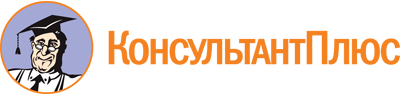 Закон Карачаево-Черкесской Республики от 30.11.2015 N 85-РЗ
(ред. от 08.12.2022)
"Об установлении пониженных налоговых ставок"
(принят Народным Собранием (Парламентом) КЧР 19.11.2015)Документ предоставлен КонсультантПлюс

www.consultant.ru

Дата сохранения: 03.06.2023
 30 ноября 2015 годаN 85-РЗСписок изменяющих документов(в ред. Законов КЧРот 30.11.2016 N 78-РЗ, от 08.12.2017 N 72-РЗ,от 29.11.2018 N 74-РЗ, от 25.11.2019 N 53-РЗ,от 15.06.2020 N 29-РЗ, от 30.11.2020 N 81-РЗ,от 06.12.2021 N 83-РЗ, от 08.12.2022 N 68-РЗ)КонсультантПлюс: примечание.Положения части 1 действуют по 31 декабря 2023 года включительно.КонсультантПлюс: примечание.Положения части 5 применяются к правоотношениям по исчислению и уплате налога за налоговый период 2020 года.